																				выпуск № 23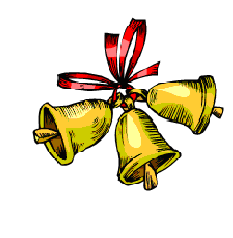                  (2017 – 2018 уч.год)- В КАЛЕЙДОСКОПЕ ШКОЛЬНЫХ ДЕЛ-            26 марта команда военно-спортивного клуба «Мы- россияне» приняла участие в зональном этапе областной военно-спортивной игры «Победа». В ней приняли участие  команды из девяти районов Воронежской области. На церемонии открытия главный военком Богучарского района поздравил юнармейцев с началом игры и пожелал отличных результатов, высоких достижений и победы. В первом конкурсе «Смотр строя» команды продемонстрировали умение правильно выполнять строевые команды, держать дистанцию, шагать в строю, также оценивался внешний вид ребят. Следующим этапом стал конкурс «Разборка-сборка АКМ», где тоже принимала участие вся команда. Судьи фиксировали время, в течение которого выполнялось задание. Также юнармейцы показали теоретические знания в тестах по медицинской подготовке, силовые навыки на этапе «Подтягивание», состязались в стрельбе. На линейке закрытия все команды получили почетные грамоты за победы и участие, поделились впечатлениями  о мероприятии.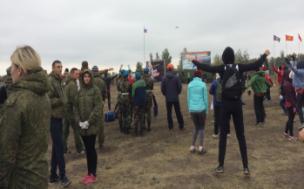 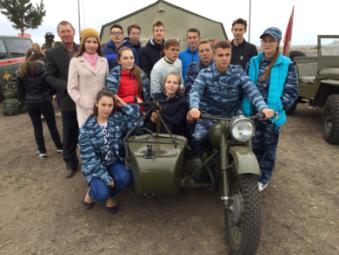 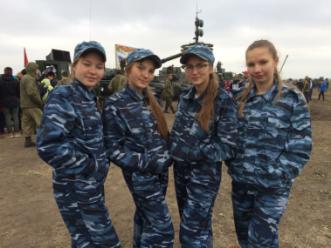                                                 «Победа» - звонкое имя!«Победа» - игра смельчаков!Гордится делами своими,И – именами бойцов,Что вышли из этой «Победы»В Отчизны защитников строй,Чьим именем стоит гордиться,Ведь каждый – солдат и герой, –Их славой, их честью и службойХранима планета добра,И мир, и надежда, и дружба,И – радуется детвора!Учредитель и издатель – Совет старшеклассников МБОУ Митрофановская СОШ Куратор: Плохих Надежда Викторовна  Главный редактор: Кодацкая Елизавета,10 «А» классКорреспонденты: Головенко С., Мирошникова А., Сотников М., Гринева В. Фотокорреспонденты: Калюжная Ксения, Певченко Дарья, Губская Анастасия. Верстка и дизайн: Гостева Ю., Ракшина М.,Пойда А., Дьякова О., Зубкова С.Адрес редакции: МКОУ Митрофановская  СОШ, кабинет №207 e-mail  mitrscho@yandex.ruЮные поэты МКОУ Митрофановской школы! Вы сможете размещать  свои стихотворения, удивительные рассказы, истории! Наша газета поможет раскрыть все ваши творческие способности,и продемонстрировать их всей школе!